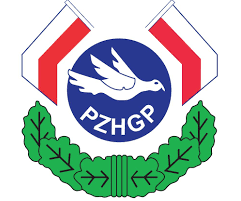 Polski Związek Hodowców Gołębi Pocztowych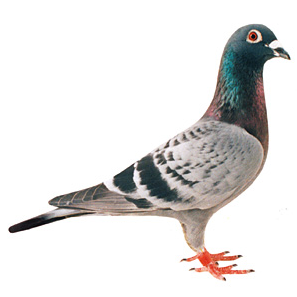 OKRĘGOWA WYSTAWA GOŁĘBI POCZTOWYCHOkręgu SzczecinStargard 2019 rokPZHGP Okręg SzczecinDo: Zarządów OddziałówOkręgu SzczecinZAPROSZENIEPolski Związek Hodowców Gołębi Pocztowych Zarząd Okręgu SZCZECIN informuje, że organizatorem Okręgowej Wystawy Gołębi Pocztowych w 2019 r. jest Zarząd Oddziału Stargard. Patronat nad wystawą sprawuje Prezydent Miasta Stargard.Zapraszamy Zarządy Oddziałów Okręgu Szczecin do wzięcia czynnego udziału w wystawie przez wystawienie swoich najlepszych gołębi w poszczególnych kategoriach wystawowych. Wystawa odbędzie się w dniach: 14-15.XII.2019r. Miejscem wystawy jest Sala Gimnastyczna, były terenZNTK przy ulicy I Brygady w Stargardzie.Wręczenie nagród za sezon lotowy 2019 Okręgu Szczecin odbędzie się 14 grudnia – sobota o godz.14,00 Wręczenie nagród za wystawę Okręgu Szczecin 2019 odbędzie się 15 grudnia – niedziela o godz.13,00.Serdecznie zapraszamy do udziału w wystawie. Skład komitetu organizacyjnego: Przewodniczący: BUDNIK ZBIGNIEWSekretarz: DIAK ADAMSkarbnik: RYSZKOWSKI WIESŁAW Członkowie komitetu organizacyjnego: WĄSATY KAZIMIERZGIELMUDA ZBIGNIEWGWOŹDZIAŃSKI PIOTRSZPAK ROMANHACZYK ANDRZEJWOŹNIAK KRYSTIANWOŹNIAK ANDRZEJW załączeniu: -Regulamin i kategorie wystawoweRegulamin Wystawy 2019Polski Związek Hodowców Gołębi Pocztowych Zarząd Okręgu Szczecin ustala niniejsze kategorie oraz kryteria wystawowe gołębi pocztowych w 2019 r.Kategoria Olimpijska Standard: a) Samczyki : konkursy zdobyte w lotach w 2018-2019 r. łącznie 2500 kkm, uzyskanych na bazie 1:5 z lotów powyżej 100 km przy minimalnej ilości 150 gołębi biorących udział w locie i 20 hodowców, w tym minimum 30% obowiązującego kilometrażu w 2019 r. (tj. 750 km). b) Samiczki : konkursy zdobyte w lotach w 2018-2019 r. łącznie 2000 kkm, uzyskanych na bazie 1:5 z lotów powyżej 100 km przy minimalnej ilości 150 gołębi biorących udział w locie i 20 hodowców, w tym minimum 30% obowiązującego kilometrażu w 2019r. (tj. 600 km). c) Samczyki Młode trzy konkursy zdobyte w roku 2019na bazie 1:5 z lotów powyżej 100km przy minimalnej ilości startujących 20 hodowców i 250 gołębi d) Samiczki Młode trzy konkursy zdobyte w roku 2019 na bazie 1:5 z lotów powyżej 100km przy minimalnej ilości startujących 20 hodowców i 250 gołębi.Kategoria: Sport – A, B, C, D,E, za lata 2018-2019Kategoria A gołębie z 10 konkursami zdobytymi w lotach od 100 do 400 km z list konkursowych sporządzonych na bazie 1:5  łączny kilometraż w tych lotach konkursowych wynosi min.1500 kkm.  w locie bierze udział minimum 20 hodowców i 250 gołębi gołębie sklasyfikowane będą wg najmniejszego coefficjentuKategoria B  gołębie z 8 konkursami zdobytymi w lotach od 300 do 600 km. z list konkursowych sporządzonych na bazie 1:5  łączny kilometraż w tych lotach konkursowych wynosi min.2800 kkm.  w locie bierze udział 20 hodowców i 250 gołębi  gołębie sklasyfikowane będą wg najmniejszego coefficjentuKategoria C  gołębie z 6 konkursami zdobytymi z odległości powyżej 500 km. z list konkursowych sporządzonych na bazie 1:5  łączny kilometraż w tych lotach konkursowych wynosi min. 3300 kkm.  w locie bierze udział 20 hodowców i 150 gołębi  gołębie sklasyfikowane będą wg najmniejszego coefficjentuKategoria D Allround gołębie z 11 konkursami , z czego: 1. w Kat. A: 3 - 5 konkursów (100 do 400km) 2. w Kat. B: 2 - 6 konkursów (300 do 600km) 3. w Kat. C: 1 - 3 konkursów (ponad 500km)  łączny kilometraż w tych lotach konkursowych wynosi min.3500 kkm.  wynik przedstawiamy w coeff. Kategoria E - Maraton  gołębie z 4 konkursami zdobytymi z odległości powyżej 700 km. łączny kilometraż w tych lotach konkursowych wynosi min. 2800 kkm.  w locie bierze udział minimum 50 hodowców i 250 gołębi  gołębie sklasyfikowane będą wg najmniejszego coefficjentuKategoria: Sport – Wyczyn za lata 2018-2019 gołębie z najwyższym konkurso - kilometrażem  wyniki lotów należy zaliczać z okresu ostatnich dwóch lat z list konkursowych sporządzonych na bazie 1:5.Kategoria: Sport – F,G,H,I za 2019 – jednoroczneKategoria F – gołębie młode  gołębie z 3 konkursami zdobytymi z odległości powyżej 100 km. z list konkursowych sporządzonych na bazie 1:5 łączny kilometraż w tych lotach konkursowych wynosi min. 300 kkm. w locie bierze udział 20 hodowców i 250 gołębi  gołębie sklasyfikowane będą wg najmniejszego coefficjentu. Kategoria G – gołębie roczne  gołębie z 5 konkursami zdobytymi z odległości powyżej 100 km. z list konkursowych sporządzonych na bazie 1:5  łączny kilometraż w tych lotach konkursowych wynosi min. 500 kkm.  w locie bierze udział 20 hodowców i 250 gołębi  gołębie sklasyfikowane będą wg najmniejszego coefficjentu.Kategoria H – gołębie dorosłe gołębie z 6 konkursami zdobytymi z odległości powyżej 300 km. z list konkursowych sporządzonych na bazie 1:5  łączny kilometraż w tych lotach konkursowych wynosi min. 1800 kkm. w locie bierze udział 20 hodowców i 250 gołębi  gołębie sklasyfikowane będą wg najmniejszego coefficjentu. Kategoria I – gołębie dorosłe i roczne gołębie z 3 konkursami zdobytymi z odległości powyżej 500 km. z list konkursowych sporządzonych na bazie 1:5  łączny kilometraż w tych lotach konkursowych wynosi min. 1800 kkm. w locie bierze udział 20 hodowców i 250 gołębi  gołębie sklasyfikowane będą wg najmniejszego coefficjentu. Wyniki lotów należy zaliczać z – 2019 r. z list konkursowych sporządzonych na bazie 1:5 Klasy Wystawowe Okręgowe1.Klasa Standard: Samczyki i samiczki, które w latach 2018 – 2019 zdobyły minimum 4 konkursy z lotów powyżej 100 km. a z tego co najmniej dwa w 2019 rok. - nagradzany standard 2.Klasa Poglądowa Standard: Samczyki i samiczki nie muszą posiadać konkursów – nagradzany standard 3.Klasa Sport za rok 2018 lub 2019 – A, B, C, M: Gołębie, które w roku 2018 lub 2019 osiągnęły: w kat. A – 5 konk. w kat. B – 4 konk. w kat. C – 3 konk. w kat. M – 2 konk. - gołębie sklasyfikowane będą wg najniższego coefficjentu4. Weteran: Największa ilość konkursów zdobytych w karierze lotowej gołębia – minimum 35 konkursów w tym co najmniej 1 konkurs w 2019 roku - nagradzana największa ilość konkursów w przypadku równej ilości konkursów wygrywa gołąb 
z większym konkurso-kilometrażem. 5. Gołębie Młode Standard: Samiec i samica z 2019 r. które w lotach powyżej 100 km. zdobyły min. 1 konkurs. – nagradzany standard 6.Gołębie roczne z 500-600km Samiec i samica z 2018 r. które w lotach od 500 do 600 km. zdobyły min. 1 konkurs Gołębie sklasyfikowane będą wg ilości konkursów. Przy równej ilości konkursów decydować będzie najniższy coefficjentWe wszystkich kategoriach wystawowych konkursy winny być wyliczone na bazie 1:5 ilości startujących w danym locie gołębi. W locie musi brać udział minimum: -kategorie standard 20 hodowców i 150 sztuk gołębi -kategorie A-B-F-G-H 20 hodowców i 250 sztuk gołębi -kategoria C 20 hodowców i 150 sztuk gołębi -kategoria E 50 hodowców i 250 sztuk gołębi W lotach do 400 km. dopuszcza się możliwość korzystania z list sekcyjnych przy zachowaniu kryteriów, o ile będą one korzystniejsze dla hodowcy. Gołębie wystawione do oceny nie powinny posiadać: - obrączek elektronicznych - znaczników plastikowych -widocznych danych na obrączkach adresowych Dowóz gołębi na wystawę zabezpieczają oddziały we własnym zakresie. Organizator wystawy nie ponosi odpowiedzialności za padłe gołębie. NAGRODY. Na Wystawie gołębizostanie nagrodzonych 10% gołębi w każdej kategorii. W Kategoriach Sport (A, B, C, D, Maraton, F, G, H i W) - po 3 gołębie bez względu na płeć – Puchar. W Kategorii Standard: - 5 samczyków i 5 samiczek – Puchar Klasa Wystawowa Okręgowa - w klasach sport - po 1 gołębiu - Puchar - w klasach standard - samczyk i samiczka – Puchar. Zgłoszenia gołębi Zarządy Oddziałów wraz z wypisaną deklaracją i specyfikacją konkursów oraz kartą wystawową w danej klasie przesyłają do Magdaleny Pastor najpóźniej do 24- XI- 2019 r. Opłata za eksponat wynosi 8zł. Przyjęcie gołębi rozpocznie się 13.XII.2018 r. (piątek) Od godziny 15,00 do 19,00 (wraz z wypisaną deklaracją i specyfikacją konkursów oraz kartą wystawową w danej klasie) . Wydawanie eksponatów w niedzielę 15.XII.2018 r. od godziny 15,00. Adres korespondencji, oraz do przesyłania wyników: Magdalena Pastorul. Stargardzka 57/373-121 Marianowomagda12312@wp.plZa komitet wystawowySekretarz 									Przewodniczący 